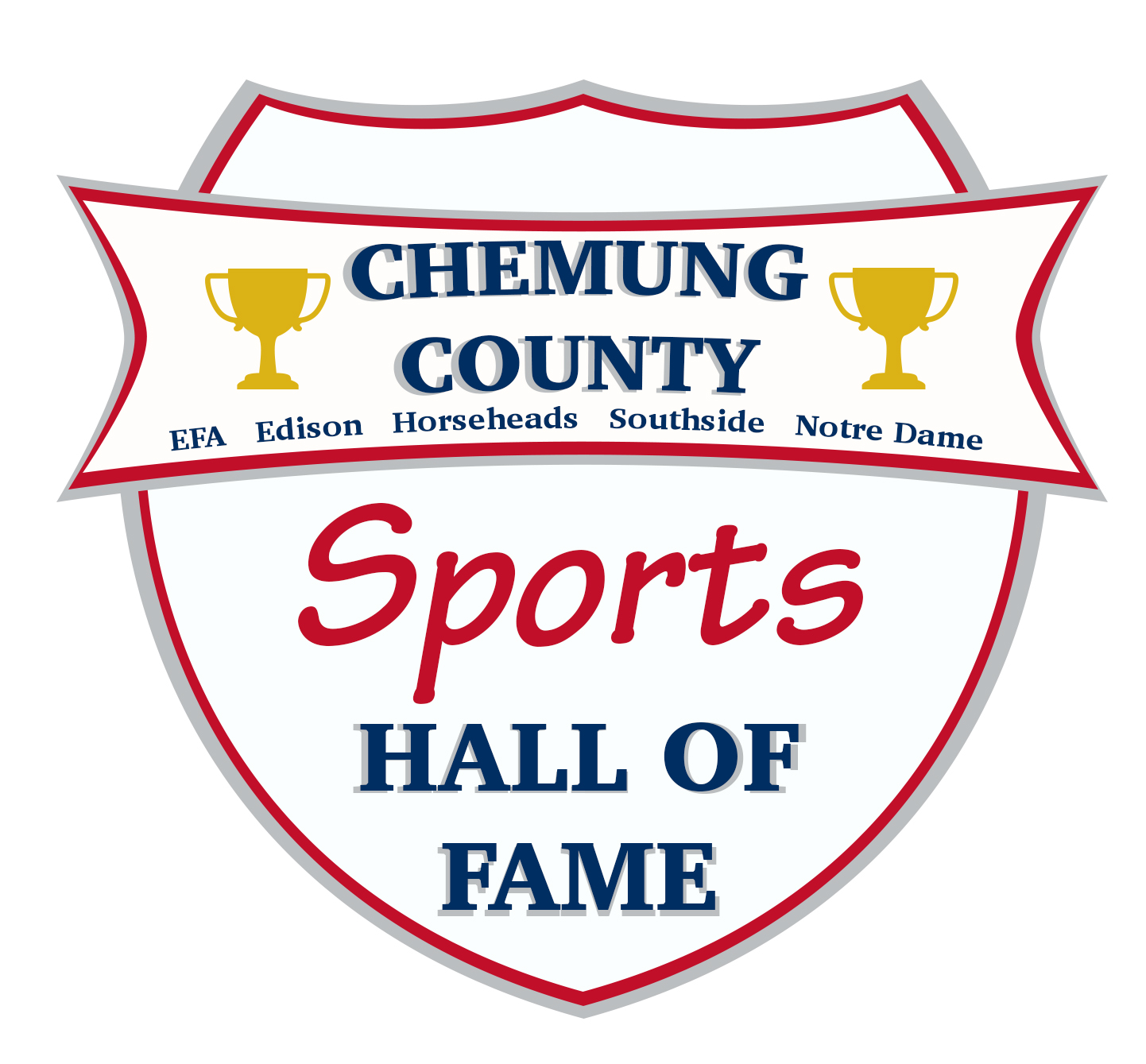 EFA • EDISON • ELMIRA HS• HORSEHEADS • SOUTHSIDE • NOTRE DAMEATHLETE NOMINATION FORMCriteria:Athletes must be in their own High School Hall of Fame to be considered for Chemung County Sports of Hall of FameAthletes can be nominated after 5 years of graduating from High SchoolDate Submitted:To the best of my knowledge, the above information is correct:Last Name:					First:				Maiden:        Street:						City:				State:Zip Code:					County:Home Phone:					Work Phone:                         Cell Phone:				E-Mail:						School Attended:Years in High School:				Year Graduated:EMPHASIS IS ON HIGH SCHOOL ACHIEVEMENTS ONLYVarsity Sports				No. of Years				Years Completed___________				___________				_________________________				___________				_________________________				___________				_________________________				___________				______________Special Recognition (League All Star-All State-All American, etc.)Sport					Classification				Year________________			___________				_______________________________			___________				_______________________________			___________				_______________________________			___________				_______________Established Records (League, Sectional, State, National, etc.)Classification			Sport				Year			Record___________			_______________		_______		_______________________			_______________		_______		_______________________			_______________		_______		____________Comments on Individual Records:Primary emphasis is on High School Achievements(Such as football-TD’s; basketball scoring, rebounds; baseball hitting average, pitching, etc.)Other pertinent information:Achievements Beyond High School: (i.e. College, Prep School, Professional, Career, etc.)IF NO RECORDS ARE AVAILABLE, PLEASE TRY TO BE AS ACCURATE AS POSSIBLE.Please return this application by OCTOBER 1 to the address below OR e-mail to reidmediagroup@gmail.comChemung County Sports Hall of Fame3300 Chambers Road SouthSuite 5242Horseheads, NY 14845